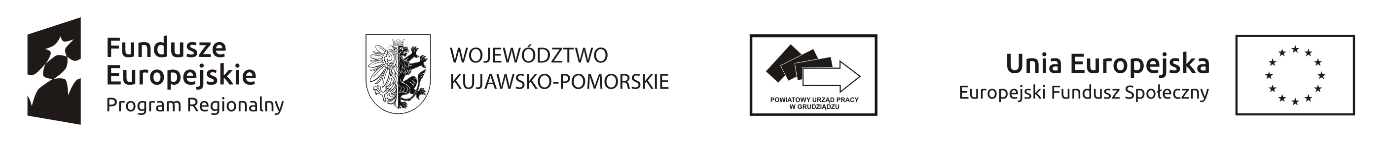 PROJEKT DOKUMENTACJISpecyfikacja Warunków Zamówienia (SWZ)postępowanie o udzielenie zamówienia publicznego, prowadzone dla zamówień o wartości przewyższającej kwotę, o której mowa w art. 2 ust. 1 pkt. 1 ale nie przewyższającą kwoty określonej dla progów unijnych na podstawie ustawy 
z dnia 11 września 2019 r. Prawo zamówień publicznych (tj. Dz.U. z 2021 r., 
poz. 1129) PRZEDMIOT ZAMÓWIENIA: Usługa szkolenia osób bezrobotnych w zakresie: „Obsługa kasy fiskalnej z minimum sanitarnym i terminalem płatniczym”TRYB UDZIELENIA ZAMÓWIENIA: tryb podstawowy bez negocjacji – art. 275 pkt. 1 ustawy pzpLICZBA ZADAŃ: 1ADRES STRONY INTERNETOWEJ POSTĘPOWANIA: https://platformazakupowa.pl/pn/gpp_grudziadzOGŁOSZENIE O ZAMÓWIENIU: Nr 2021/BZP 00151172/01 z dn. 17-08-2021 r.Rozdział 1Nazwa i adres Zamawiającego.Nazwa:					      Powiatowy Urząd Pracy w GrudziądzuAdres:	          				      ul. Parkowa 22, 86-300 Grudziądz   Numer telefonu:			      56/ 6438445	Adres poczty elektronicznej: 		      togr@praca.gov.plAdres strony prowadzonego postępowania: https://platformazakupowa.pl/pn/gpp_grudziadz Adres strony internetowej, na której udostępniane będą zmiany i wyjaśnienia treści SWZ oraz inne dokumenty zamówienia bezpośrednio związane z postępowaniem o udzielenie zamówienia: 					       https://platformazakupowa.pl/pn/gpp_grudziadzOsoby uprawnione do komunikowania się z Wykonawcami: p. Magdalena Marcinkowska				 Zasady komunikowania w sprawie postępowania o udzielenie zamówienia normuje Rozdział 11 SWZ.godziny urzędowania: od poniedziałku do czwartku w godz. 7.00 do 15.30, w piątki 
od godz.7.00 do godz. 13.00.Zamawiający jest jednostką budżetową i jest płatnikiem podatku VAT UE w rozumieniu przepisów ustawy z dnia 11 marca 2004 r. o podatku od towarów i usług (Dz.U. z 2020 r., poz. 106 j.t.)Rozdział 2Tryb postępowania o udzielenie zamówienia publicznego.Postępowanie o udzielenie zamówienia publicznego jest prowadzone w trybie podstawowym bez przeprowadzenia negocjacji zgodnie z art. 275 pkt. 1 ustawy z dnia 11 września 2019 r. Prawo zamówień publicznych (tj. Dz.U. z 2021 r., poz. 1129), dalej zwanej PzpW zakresie nieuregulowanym niniejszą SWZ mają zastosowanie przepisy ustawy Pzp oraz akty wykonawcze wydane na jej podstawie.Rozdział 3Opis przedmiotu zamówienia i projektowane postanowienia umowy.Przedmiotem usługi objętej postępowaniem o udzielenie zamówienia publicznego jest usługa szkolenia o nazwie:  „Obsługa kasy fiskalnej z minimum sanitarnym i terminalem płatniczym”.Szkoleniem będzie objętych do 5 osób bezrobotnych zarejestrowanych w Powiatowym Urzędzie Pracy w Grudziądzu, którzy na dzień rozpoczęcia udziału w projekcie ukończyli 30 roku życia i spełniają kryteria przystąpienia do projektu. Szkolenie odbywać się będzie w formie kursu obejmującego 30 godzin zajęć szkoleniowych oraz 1 godzina z zakresu równości szans i niedyskryminacji, w tym dostępności dla osób z niepełnosprawnościami (zajęcia teoretyczne i praktyczne) – jedna godzina zajęć = 60 min (godzina zegarowa kursu liczy 60 minut i obejmuje zajęcia edukacyjne liczące 45 minut oraz przerwę, liczącą średnio 15 minut, gdyż długość przerw może być ustalana w sposób elastyczny). Zastrzega się, iż przerw nie można łączyć w taki sposób aby była możliwość szybszego zakończenia szkolenia.Zamawiający przewiduje możliwość skierowania mniejszej liczby osób niż maksymalnie określona w razie braku wystarczającej liczby osób spełniających wymagania udziału w szkoleniu,  jednak nie mniejszą niż 3 osoby.Program kursu obejmować będzie m. in.:omówienie z uczestnikami podstawowych pojęć fiskalnych, wprowadzenie do podstawowych ustaw i rozporządzeń MF, rodzaje i zastosowanie urządzeń fiskalnych, programowanie kas fiskalnych, omówienie przepisów dotyczących polityki fiskalnej m.in.: ulga i odzyskanie wydatków 
na zakup kasy, kary za brak ewidencji przy zastosowaniu kas, awaria kasy, kradzież kasy, kontrola kas rejestrujących,budowę, obsługę kasy i jej rodzaje oraz innych urządzeń do nich podłączanych (czytnik kodów kreskowych, waga, szuflada), warunki techniczne jakim musi odpowiadać kasa fiskalna, obowiązkowe informacje zawarte na paragonie, obowiązki kasjera, minimum sanitarne oraz zasady systemu HACCP,przygotowanie kas do prowadzenia sprzedaży, programowanie kas, omówienie i pokazanie sprzedaży w różnych trybach oraz konfiguracjach, anulowanie paragonu, wypłata z kasy oraz zamknięcie zmiany. Omówienie sprzedaży wiązanej, omówienie tematyki opakowań zwrotnych oraz rabatów i narzutów,sprzedaż towarów na kasach, drukowanie raportów, obsługę kasy fiskalnej w połączeniu z terminalem płatniczym, konfiguracje, logowanie do terminali, rodzaje kart płatniczych, realizację płatności, funkcję drukowania  i wymiany papieru.Tematyka szkolenia uwzględniać będzie 1 h zajęć z zakresu równości szans i niedyskryminacji, w tym dostępności dla osób z niepełnosprawnościami.Celem szkolenia jest nabycie przez jego uczestników nowych umiejętności z zakresu obsługi kilku różnych typów kas fiskalnych z minimum sanitarnym oraz terminali płatniczych.Warunki istotne realizacji usługi:Szkolenie będzie realizowane w jednej grupie do 5 osób.Realizacja usługi nastąpi na zgłoszenie Zamawiającego z co najmniej 5 dniowym wyprzedzeniem przed datą wymagalności realizacji usługi.Zajęcia szkoleniowe będą odbywały się w przedziale czasowym od 8:00 do 18:00 z wyłączeniem niedziel i świąt liczba godzin w ciągu jednego dnia nie przekroczy 8 godzin zajęć szkoleniowych, 
a tygodniowo musi trwać średnio nie mniej niż 25 godzin zegarowych.Realizacja szkolenia nastąpi zgodnie z obowiązującymi zaleceniami Ministra Rozwoju z Głównym Inspektorem Sanitarnym według wytycznych dla organizowanych szkoleń w trakcie epidemii SARS-CoV-2.Szkolenie zostanie przeprowadzone zgodnie z przedstawionym przez Wykonawcę harmonogramem przed rozpoczęciem szkolenia.Wykonawca zobowiązany jest zapewnić we własnym zakresie i w cenie oferty catering dla uczestników szkolenia w postaci ciepłego obiadu oraz poczęstunku (typu: pączek, drożdżówka, itp.) oraz napoi: kawa, herbata, sok, woda w każdym dniu prowadzenia zajęć, a w przypadku gdy zajęcia będą prowadzone poza terenem miasta bądź gminy Grudziądz, Wykonawca zobowiązany będzie ponadto do zapewnienia zakwaterowania lub dojazd „do” i „z” miejsca prowadzenia zajęć oraz całodobowe wyżywienie.Zajęcia zostaną przeprowadzone w pomieszczeniu dostosowanym do prowadzenia zajęć szkoleniowych i odpowiednio w tym celu wyposażonym, posiadającym odpowiednie warunki sanitarne, bezpieczeństwa, akustyczne i jakościowe w tym dla osób z niepełnosprawnościami.Wykonawca zobowiązany jest zapewnić warunki pracy zgodne z przepisami bezpieczeństwa 
i higieny pracy w trakcie trwania szkolenia. Wykonawca zobowiązany będzie zapewnić uczestnikom materiały dydaktyczne: komplet przyborów do pisania w postaci notesu i długopisu dla każdego uczestnika szkolenia. Wykonawca zobowiązany będzie po zakończonym szkoleniu przeprowadzić anonimową ankietę ewaluacyjną służącą do oceny szkolenia z wszystkimi uczestnikami szkolenia - wzór w załączeniu SWZ.Wykonawca jest zobowiązany ubezpieczyć uczestników szkolenia od następstw nieszczęśliwych wypadków zgodnie § 71 ust. 1 pkt 6 Rozporządzenia Ministra Pracy i Polityki Społecznej z dnia 
14 maja 2014 roku w sprawie szczegółowych warunków realizacji oraz trybu sposobów prowadzenia usług rynku pracy (Dz. U. 2014 r., poz. 667).W ramach realizacji przedmiotowego zamówienia, Wykonawca lub podwykonawca zobowiązany jest do zatrudnienia na podstawie umowy o pracę osobę, zgodnie z art. 22 § 1 ustawy z dnia 26 czerwca1974 roku Kodeks pracy (Dz.U. z 2020 r. poz. 1320 j.t.), która w ramach nawiązanego stosunku pracy będzie wykonywała m.in. następujące czynności: sporządzanie dokumentacji związanej z realizacją szkolenia, współpraca z wykładowcami i urzędem pracy, nadzór nad wydawaniem cateringu oraz materiałów dydaktycznych.Wykonawca lub podwykonawca jest zobowiązany zatrudniać na umowę o pracę osobę co najmniej na czas realizacji umowy zawartej pomiędzy Wykonawcą z Zamawiającym - art. 95 ustawy p.z.p.Zasady normujące sposób dokumentowania zatrudnienia osób oraz uprawnienia Zamawiającego 
w zakresie kontroli spełnienia przez Wykonawcę wymagań, o których mowa z art. 95 ust. 2 pkt 3 ustawy p.z.p., oraz sankcji z tytułu niespełnienia tych wymagań; zostały określone treścią projektowanych postanowień umowy oraz w pkt. 3 i 4 Rozdziału 3 SWZ.14) Po zakończeniu szkolenia Wykonawca zobowiązuje się do zorganizowania egzaminu wewnętrznego oraz do potwierdzenia stosownym dokumentem, w którym będzie wskazany wynik przeprowadzonej oceny i uzyskane w trakcie szkolenia kompetencje poprzez: - Wykonawca szkolenia wydaje uczestnikom szkolenia zaświadczenia o ukończeniu kursu, zgodnie 
z załącznikiem nr 5 do Rozporządzenia Ministra Edukacji Narodowej z dnia 11.01.2012 roku w sprawie kształcenia ustawicznego w formach pozaszkolnych, tj. (Dz. U. 2014 poz. 622) oraz dodatkowy dokument potwierdzający weryfikację wiedzy uzyskanej podczas szkolenia z którego wynika, że uczestnik przystąpił do egzaminu i uzyskał określony wynik (pozytywny lub negatywny, ze wskazaniem liczby uzyskanych punktów, czy uzyskanej oceny w ramach przyjętej skali). Dodatkowo z dokumentu powinno wynikać w przypadku oceny pozytywnej jakie kompetencje zostały zdobyte przez uczestnika w ramach szkolenia. Dodatkowy dokument musi zostać oznakowany właściwymi logotypami lub- Wykonawca szkolenia wydaje jeden dokument (zaświadczenie/certyfikat/inne), który wskazuje 
że uczestnik ukończył szkolenie o określonej liczbie godzin dydaktycznych (teoretycznych 
i praktycznych), zakończone egzaminem, a jednocześnie  dokument ten zawiera informację jaki wynik egzaminu został osiągnięty (pozytywny lub negatywny, ze wskazaniem liczby uzyskanych punktów, czy uzyskanej oceny w ramach przyjętej skali). Dodatkowo z dokumentu powinno wynikać w przypadku oceny pozytywnej jakie  kompetencje zostały zdobyte przez uczestnika w ramach szkolenia. Dokument musi zostać oznakowany właściwymi logotypami.Pozostałe informacje:Szkolenie będzie finansowane ze środków Europejskiego Funduszu Społecznego w ramach realizowanego programu pn. Wsparcie aktywności zawodowej osób bezrobotnych w Grudziądzu i powiecie grudziądzkim (IV) w ramach Regionalnego Programu Operacyjnego Województwa Kujawsko - Pomorskiego na lata 2014-2020, Oś priorytetowa 8. Aktywni na rynku pracy, Działanie 8.1 Podniesienie aktywności zawodowej osób bezrobotnych poprzez działania powiatowych urzędów pracy.W trakcie realizacji zamówienia Zamawiający uprawniony jest do wykonywania czynności kontrolnych wobec Wykonawcy odnośnie spełniania przez Wykonawcę lub podwykonawcę wymogu zatrudnienia na podstawie umowy o pracę osoby wykonującej wskazane w punkcie 2 ppkt 12 czynności. W celu weryfikacji zatrudniania, przez Wykonawcę lub/i Podwykonawcę, na podstawie umowy 
o pracę, osób wykonujących wskazane przez Zamawiającego czynności w zakresie realizacji zamówienia, Zamawiający przewiduje możliwość żądania:oświadczenia zatrudnionego pracownika,oświadczenia Wykonawcy lub Podwykonawcy o zatrudnieniu pracownika na podstawie umowy 
o pracę,poświadczonej za zgodność z oryginałem kopii umowy o pracę zatrudnionego pracownika,innych dokumentów,zawierających informacje, w tym dane osobowe, niezbędne do weryfikacji zatrudnienia na podstawie umowy o pracę, w szczególności imię i nazwisko zatrudnionego pracownika, datę zawarcia umowy 
o pracę, rodzaj umowy o pracę i zakres obowiązków pracownikaZamawiający uprawniony jest w szczególności do: żądania oświadczeń i dokumentów w zakresie potwierdzenia spełniania ww. wymogów 
i dokonywania ich oceny,żądania wyjaśnień w przypadku wątpliwości w zakresie potwierdzenia spełniania ww. wymogów,przeprowadzania kontroli na miejscu wykonywania świadczenia.W przypadku uzasadnionych wątpliwości co do przestrzegania prawa pracy przez Wykonawcę lub podwykonawcę, Zamawiający może zwrócić się o przeprowadzenie kontroli przez Państwową Inspekcję Pracy.Prawo kontroli w zakresie prawidłowości realizacji niniejszej usługi przysługiwać będzie Wojewódzkiemu Urzędowi Pracy w Toruniu oraz innym uprawnionym podmiotom.Dokumenty wymagane w zakresie realizowanej usługi:Wykonawca zobowiązany jest przedstawić program szkolenia zgodny z § 71 ust. 3  Rozporządzenia Ministra Pracy i Polityki Społecznej z dnia 14 maja 2014 roku w sprawie szczegółowych warunków realizacji oraz trybu sposobów prowadzenia usług rynku pracy (Dz. U. 2014 r., poz. 667).Przed rozpoczęciem szkolenia, w celu potwierdzenia spełnienia wymogu zatrudnienia na podstawie umowy o pracę przez Wykonawcę lub podwykonawcę osoby wykonującej wskazane w punkcie 2 
w ppkt 12 czynności w trakcie realizacji zamówienia, przedstawi pisemne oświadczenie Wykonawcy lub podwykonawcy o zatrudnieniu na podstawie umowy o pracę osoby wykonującej czynności.Oświadczenie to powinno zawierać w szczególności: dokładne określenie podmiotu składającego oświadczenie, datę złożenia oświadczenia, ze wskazaniem jakie czynności wykonuje osoba zatrudniona na podstawie umowy o pracę, rodzaju umowy o pracę i wymiaru etatu oraz podpis osoby uprawnionej do złożenia oświadczenia w imieniu Wykonawcy lub podwykonawcy.Niezłożenie oświadczenia, o którym mowa w ppkt 2 w celu potwierdzenia spełnienia przez Wykonawcę lub podwykonawcę wymogu zatrudnienia na podstawie umowy o pracę traktowane będzie jako niespełnienie wymogu zatrudnienia na podstawie umowy o pracę osoby wykonującej wskazane w punkcie 2 ppkt 12 czynności.Wykonawca zobowiązany będzie zorganizować dla uczestników kursu egzamin sprawdzający wiedzę teoretyczną i praktyczną. Wykonawca zobowiązany będzie oznakować każde pomieszczenie, w którym realizowane będzie szkolenie poprzez wywieszenie plakatu i/lub tablicy informacyjnej i /lub innego materiału zawierającego dwa podstawowe logotypy: znak marki Funduszy Europejskich z napisem Fundusze Europejskie i Program Regionalny, logo województwa kujawsko-pomorskiego z napisem WOJEWÓDZTWO KUJAWSKO-POMORSKIE oraz znak Unii Europejskiej z napisem Unia Europejska i Europejski Fundusz Społeczny. Informacja o współfinansowaniu powinna być umieszczona w widocznym miejscu i czytelna dla wszystkich osób uczestniczących w działaniach w danym miejscu. Wykonawca zobowiązany będzie również oznakować materiały szkoleniowe, zaświadczenia, certyfikaty, świadectwa bądź dyplomy potwierdzające zakończenie szkolenia                       i zdobycie lub nie kompetencji, programy szkoleniowe, listy obecności, prezentacje multimedialne, korespondencję kierowaną do uczestników szkolenia. W sytuacji wydania świadectwa na formularzu według wzoru Ministerstwa Edukacji Narodowej uczestnicy szkolenia otrzymają dodatkowe certyfikaty, zaświadczenia bądź dyplomy spełniające wymogi projektowe.Wykonawca zobowiązany będzie wystawić fakturę obejmującą kwotę należnego mu wynagrodzenia za przeszkolenie grupy szkoleniowej, współfinansowanej z Europejskiego Funduszu Społecznego. Wykonawca sporządzi kalkulację obejmującą faktyczne koszty kursu oraz zestawienie kwalifikowalnych kosztów szkolenia (bez wykazu szczegółowych kwot określających kategorię wydatków i bez przedstawienia w tym zestawieniu zysku).Cena szkolenia winna zawierać zestawienie kosztów, niezbędnych do wykonania zamówienia.W sytuacji, gdy szkolenie realizowane jest na przełomie miesięcy Wykonawca zobowiązany będzie        w terminie do trzeciego dnia roboczego każdego miesiąca dostarczyć listę obecności z kursu 
za okres minionego miesiąca lub jej kopię potwierdzoną za zgodność z oryginałem. Dokumentacja dotycząca szkolenia współfinansowanego z Europejskiego Funduszu Społecznego winna być opatrzona w logo:  znak marki Funduszy Europejskich z napisem Fundusze Europejskie i Program Regionalny, logo województwa kujawsko-pomorskiego z napisem WOJEWÓDZTWO KUJAWSKO-POMORSKIE oraz znak Unii Europejskiej z napisem Unia Europejska i Europejski Fundusz Społeczny.Wykonawca zobowiązany będzie w terminie do pięciu dni kalendarzowych po zakończeniu szkolenia dostarczyć dokumentację w postaci listy obecności ze szkolenia lub jej kopii potwierdzonej za zgodność z oryginałem szkolenia, kopie zaświadczeń o ukończeniu kursu zgodnie z załącznikiem nr 5 do Rozporządzenia MEN wraz z kopią dodatkowego dokumentu o którym mowa powyżej lub kopię zaświadczenia/certyfikatu/inne, który wskazuje że uczestnik ukończył szkolenie o określonej liczbie godzin dydaktycznych (teoretycznych i praktycznych), zakończone egzaminem, a jednocześnie dokument ten zawiera informację jaki wynik egzaminu został osiągnięty (pozytywny lub negatywny, ze wskazaniem liczby uzyskanych punktów, czy uzyskanej oceny w ramach przyjętej skali) oraz potwierdzeniu odbioru materiałów dydaktycznych i poczęstunku oraz ankiety ewaluacyjne. Dokumentacja dotycząca szkolenia współfinansowanego z Europejskiego Funduszu Społecznego winna być opatrzona w logo: znak marki Funduszy Europejskich z napisem Fundusze Europejskie i Program Regionalny, logo województwa kujawsko-pomorskiego z napisem WOJEWÓDZTWO KUJAWSKO-POMORSKIE oraz znak Unii Europejskiej z napisem Unia Europejska i Europejski Fundusz Społeczny.Projektowane postanowienia umowy w sprawie zamówienia publicznego, które zostaną wprowadzone do treści umowy, określone zostały w Załączniku nr 7 do SWZ „Wzór Umowy”.Zamawiający nie przewiduje: składania ofert wariantowych (art. 281 ust. 2 pkt. 6 p.z.p.);składania ofert częściowych;zastosowania wymagań (w zakresie zatrudnienia osób wykonujących zadania w ramach zawartej umowy o zamówienie publiczne), o których mowa w art. 96 ust. 2 pkt. 2 ustawy p.z.p. (art. 281 ust. 2 pkt. 7 i 8 ustawy p.z.p.);ubiegania się o zamówienie wyłącznie Wykonawców, o których mowa w art. 94 ustawy p.z.p.
(art. 281 ust. 2 pkt. 9 p.z.p.);możliwości składania ofert w postaci katalogów elektronicznych ani dołączenia katalogów elektronicznych do ofert (art. 281 ust. 2 pkt. 18 p.z.p.);udzielania zamówień, o których mowa w art. 305 w zw. z art. 214 ust. 1 pkt. 7 i 8 ustawy p.z.p. 
(art. 281 ust. 2 pkt. 11 ustawy p.z.p.);zawarcia umowy ramowej (art. 281 ust. 2 pkt. 16 p.z.p.);sprawdzania przez Wykonawców dokumentów niezbędnych do realizacji zamówienia o których mowa 131 ust. 2 (art. 281 ust. 2 pkt. 12 ustawy p.z.p.).obowiązku osobistego wykonania przez Wykonawcę kluczowych zadań (art. 281 ust. 2 pkt. 15 ustawy p.z.p.).Zamawiający na podstawie art. 455 ustawy p.z.p. przewiduje możliwość zmiany umowy 
w zakresie:zmiany podwykonawcy na innego – w przypadku, kiedy Wykonawca określi go co do tożsamości w ofercie, a nowy podwykonawca spełni wymagania dla fachowego wykonania powierzanych mu czynności lub części zamówienia zgodnie z umową oraz nie będzie podlegał wykluczeniu lub/izmiany podwykonawcy na innego lub rezygnacji z podwykonawcy uczestniczącego 
w realizacji umowy w sytuacji gdy Wykonawca na etapie składania ofert wykazał podwykonawcę jako podmiot, na którego zasoby Wykonawca powołał się w celu wykazania spełnienia warunku udziału w postępowaniu. Wykonawca w tej sytuacji będzie zobowiązany udowodnić Zamawiającemu, iż proponowany inny podwykonawca lub Wykonawca samodzielnie spełnia warunki w stopniu nie mniejszym niż wymagane w trakcie postępowania o udzielenie zamówieniazmiany zakresu podwykonawstwa;zamianę danego wykładowcy - ujętego na wykazie załączonym wraz z ofertą, pod warunkiem spełnienia minimalnych wymagań określonych dla danej osoby w SWZ, w przypadku zaistnienia nieprzewidzianych okoliczności nie powstałych z winy Wykonawcy;zmiany terminu rozpoczęcia i zakończenia kursów oraz rezygnacji z kursu, w wyniku zaistnienia sytuacji niezależnej od Zamawiającego;zmiany liczby osób skierowanych na szkolenie i proporcjonalnie ceny umowy, powyższe nastąpi z uwagi na uwarunkowania związane z realizacją zamówienia według bieżąco powstających potrzeb, niemożliwych „z góry” do przewidzenia przed podpisaniem umowy.Zmiany jak powyżej  wymagają zachowania formy pisemnej (aneks) oraz pisemnego wniosku jednej 
ze Stron o zmianę wraz z uzasadnieniem.Rozdział 4Termin wykonania zamówienia.Realizacja usługi w ciągu 3 miesięcy od dnia zawarcia umowy.Rozdział 5Podwykonawstwo.Wykonawca może w myśl art. 462 ust. 1 ustawy p.z.p. powierzyć wykonanie części zamówienia podwykonawcy.W przypadku gdy Wykonawca zamierza powierzyć wykonanie części zamówienia podwykonawcy 
(z wyłączeniem zastosowania art. 462 ust. 5 i 6 ustawy p.z.p.), jest zobowiązany wskazać w ofercie: części zamówienia, które zamierza powierzyć podwykonawcy;nazwy ewentualnych podwykonawców (jeżeli są już znani).W przypadku, gdy Wykonawca nie wskaże części zamówienia, której wykonanie powierzy podwykonawcom Zamawiający  uzna, że całość zamówienia Wykonawca wykona samodzielnie.Powierzenie wykonania części zamówienia podwykonawcom nie zwalnia Wykonawcy 
z odpowiedzialności za należyte wykonanie zamówienia.Rozdział 6Terminy obowiązujące w postępowaniu o udzielenie zamówienia publicznego.Termin związania ofertą.Wykonawca jest związany złożoną ofertą od dnia upływu terminu składania ofert do 23 września 2021 r. tj. w okresie nie dłuższym niż 30 dni od dnia upływu terminu składania ofert, przy czym pierwszym dniem terminu związania ofertą jest dzień, w którym upływa termin składania ofert.W przypadku, gdy wybór oferty najkorzystniejszej nie nastąpi przed upływem terminu związania ofertą określonego w SWZ, Zamawiający przed upływem terminu związania ofertą zwraca się jednokrotnie do Wykonawców o wyrażenie zgody na przedłużenie tego terminu o wskazany przez niego okres, 
nie dłuższy niż 30 dni.Przedłużenie terminu związania ofertą, o którym mowa w pkt. 2), wymaga złożenia przez Wykonawcę pisemnego oświadczenia o wyrażeniu zgody na przedłużenie terminu związania ofertą.Przedłużenie terminu związania ofertą następuje wraz z przedłużeniem ważności wadium albo, jeżeli nie jest to możliwe, z wniesieniem nowego wadium na przedłużony okres związania ofertą.Sposób i termin składania ofert.Ofertę wraz z wymaganymi dokumentami / załącznikami należy złożyć za pośrednictwem platformy zakupowej pod adresem https://platformazakupowa.pl/pn/gpp_grudziadz w myśl ustawy p.z.p. na stronie internetowej prowadzonego postępowania do dnia 25 sierpnia 2021 r. g. 09.00.Za datę złożenia oferty przyjmuje się datę jej przekazania w systemie (platformie) w drugim kroku składania oferty poprzez kliknięcie przycisku „Złóż ofertę” i wyświetlenie się komunikatu, że oferta została zaszyfrowana i złożona.Szczegółowa instrukcja dla Wykonawców dotycząca złożenia, zmiany i wycofania oferty przy użyciu platformy zakupowej znajduje się na stronie internetowej pod adresem:https://platformazakupowa.pl/strona/45-instrukcje.Wykonawca po upływie terminu do składania ofert nie może skutecznie dokonać zmiany ani również wycofać złożonej ofertyTermin otwarcia ofert.Otwarcie ofert nastąpi w dniu 25 sierpnia 2021 r. o godz. 09.15.Sesja otwarcia ofert nie ma charakteru jawnego z udziałem Wykonawców oraz nie będzie transmitowana za pośrednictwem elektronicznych narzędzi do przekazu wideo on-line.Zamawiający, najpóźniej przed otwarciem ofert, udostępnia na stronie internetowej prowadzonego postępowania informację o kwocie, jaką zamierza przeznaczyć na sfinansowanie zamówienia.Zamawiający niezwłocznie po otwarciu ofert, udostępni na stronie internetowej prowadzonego postępowania informacje o:nazwach albo imionach i nazwiskach oraz siedzibach lub miejscach prowadzonej działalności gospodarczej albo miejscach zamieszkania Wykonawców, których oferty zostały otwarte;cenach zawartych w ofertach.W przypadku wystąpienia awarii systemu teleinformatycznego, która spowoduje brak możliwości otwarcia ofert w terminie określonym przez Zamawiającego, otwarcie ofert nastąpi niezwłocznie 
po usunięciu awarii.Zamawiający poinformuje o zmianie terminu otwarcia ofert na stronie internetowej prowadzonego postępowania.Rozdział 7Warunki udziału w postępowaniu.O udzielenie zamówienia mogą ubiegać się Wykonawcy, którzy mają zdolność do występowania w obrocie gospodarczym i są zdolni do należytego wykonania zamówienia, spełniają minimalne poziomy zdolności określone przez Zamawiającego dotyczące zdolności zawodowej (art. 112 ust. 2 pkt. 4) ustawy p.z.p. w następującym zakresie:Wykonawca wykaże, że posiada uprawnienia do prowadzenia określonej działalności gospodarczej lub zawodowej, tj. posiada aktywny wpis do rejestru instytucji szkoleniowych prowadzonego przez Wojewódzki Urząd Pracy właściwy dla siedziby instytucji szkoleniowej;Wykonawca wykaże, że posiada zdolności techniczne i zawodowe:Wykonawca wykonał lub wykonuje, w okresie ostatnich 3 lat, a jeżeli okres prowadzenia działalności jest krótszy – w tym okresie, co najmniej 1 usługę szkolenia grupowego o tematyce zgodnej z przedmiotem zamówienia, która została wykonana lub jest wykonywana należycie;Wykonawca wykaże, że dysponuje narzędziami, wyposażeniem zakładu oraz urządzeniami technicznymi dostępnymi Wykonawcy w celu wykonania zamówienia publicznego: tj.Przestronną salą wykładową, wyposażoną w pomoce szkoleniowe, niezbędny sprzęt 
w tym: rzutnik multimedialny szt. 1, flipchart lub tablicę szt. 1 oraz 5 kas fiskalnych posiadających odpowiednie oprogramowanie do przeprowadzenia szkolenia. Wykonawca wykaże, że dysponuje osobami skierowanymi przez Wykonawcę do realizacji zamówienia publicznego, w szczególności odpowiedzialnych za świadczenie usług, tj.: osobami zdolnymi do prawidłowego wykonania przedmiotowego zamówienia, posiadającymi wykształcenie 
co najmniej średnie, gdzie przynajmniej jeden z trenerów powinien posiadać uprawnienia pedagogiczne oraz wiedzę i doświadczenie zawodowe w prowadzeniu szkoleń o przedmiotowej tematyce (minimum 
1 szkolenie w ciągu ostatnich 3 lat).Wykonawca może w celu potwierdzenia spełniania warunków, o których mowa w stosownych sytuacjach oraz w odniesieniu do konkretnego zamówienia, lub jego części, polegać na zdolnościach zawodowych, technicznych, innych podmiotów, niezależnie od charakteru prawnego łączących go z nim stosunków prawnych – art. 118 ustawy p.z.p.W odniesieniu do warunków dotyczących kwalifikacji zawodowych lub doświadczenia, Wykonawcy mogą polegać na zdolnościach podmiotów udostępniających zasoby, jeśli podmioty te wykonają usługi, do realizacji których te zdolności są wymagane.Podmiot, który zobowiązał się do udostępnienia zasobów, odpowiada solidarnie z Wykonawcą, który polega na jego sytuacji, za szkodę poniesioną przez Zamawiającego powstałą wskutek nieudostępnienia tych zasobów, chyba że za nieudostępnienie zasobów podmiot ten nie ponosi winy.Wykonawca, który polega na zdolnościach innych podmiotów składa wraz z ofertą, 
w szczególności zobowiązanie tych podmiotów do oddania mu do dyspozycji niezbędnych zasobów na potrzeby realizacji zamówienia, z którego wynika:zakres dostępnych wykonawcy zasobów podmiotu udostępniającego zasoby;sposób i okres udostępnienia wykonawcy i wykorzystania przez niego zasobów podmiotu udostępniającego te zasoby przy wykonywaniu zamówienia;czy i w jakim zakresie podmiot udostępniający zasoby, na zdolnościach którego wykonawca polega w odniesieniu do warunków udziału w postępowaniu dotyczących wykształcenia, kwalifikacji zawodowych lub doświadczenia, zrealizuje usługi, których wskazane zdolności dotyczą.Zamawiający ocenia, czy udostępniane Wykonawcy przez podmioty udostępniające zasoby zdolności techniczne lub zawodowe, pozwalają na wykazanie przez Wykonawcę spełniania warunków udziału w postępowaniu, o których mowa w art. 112 ust. 2 pkt 4, a także bada, czy nie zachodzą wobec tego podmiotu podstawy wykluczenia, które zostały przewidziane względem Wykonawcy.Jeżeli zdolności techniczne lub zawodowe, podmiotu udostępniającego zasoby nie potwierdzają spełniania przez Wykonawcę warunków udziału w postępowaniu lub zachodzą wobec tego podmiotu podstawy wykluczenia, Zamawiający żąda, aby Wykonawca w terminie określonym przez Zamawiającego zastąpił ten podmiot innym podmiotem lub podmiotami albo wykazał, 
że samodzielnie spełnia warunki udziału w postępowaniu.Wykonawca nie może, po upływie terminu składania ofert, powoływać się na zdolności lub sytuację podmiotów udostępniających zasoby, jeżeli na etapie składania wniosków o dopuszczenie do udziału w postępowaniu albo ofert nie polegał on w danym zakresie na zdolnościach lub sytuacji podmiotów udostępniających zasoby.Zamawiający może, na każdym etapie postępowania uznać, że Wykonawca nie posiada wymaganych zdolności, jeżeli zaangażowanie zasobów technicznych lub zawodowych Wykonawcy w inne przedsięwzięcie gospodarcze Wykonawcy może mieć negatywny wpływ na realizację zamówienia.W przypadku Wykonawców wspólnie ubiegających się o udzielenie zamówienia warunki, 
Wykonawcy wspólnie ubiegający się o udzielenie zamówienia, warunki o których mowa w punkcie 
1 pkt 2 mogą spełniać łącznie, a warunki z punktu 1 pkt 1 każdy z osobna. 	W przypadku, o którym mowa Wykonawca musi złożyć wraz z ofertą:stosowne pełnomocnictwo uprawniające do wykonywania określonych czynności 
w postępowaniu o udzieleniu zamówienia publicznego;oświadczenie, z którego wynika, które usługi wykonają poszczególni Wykonawcy – art. 117 ust. 4 ustawy PZP.Spełnianie warunków udziału w postępowaniu nastąpi w myśl zasady spełnia/nie spełnia.Rozdział 8Podstawy wykluczenia.Z postępowania o udzielenie zamówienia wyklucza się na podstawie art. 108 ustawy PZP, 
z zastrzeżeniem art. 110 ust. 2 ustawy p.z.p., Wykonawcę:będącego osobą fizyczną, którego prawomocnie skazano za przestępstwo:udziału w zorganizowanej grupie przestępczej albo związku mającym na celu popełnienie przestępstwa lub przestępstwa skarbowego, o którym mowa w art. 258 Kodeksu karnego,handlu ludźmi, o którym mowa w art. 189a Kodeksu karnego,o którym mowa w art. 228-230a, art. 250a Kodeksu karnego lub w art. 46 lub art. 48 ustawy z dnia 25 czerwca 2010 r. o sporcie,finansowania przestępstwa o charakterze terrorystycznym, o którym mowa w art. 165a Kodeksu karnego, lub przestępstwo udaremniania lub utrudniania stwierdzenia przestępnego pochodzenia pieniędzy lub ukrywania ich pochodzenia, o którym mowa w art. 299 Kodeksu karnego,o charakterze terrorystycznym, o którym mowa w art. 115 § 20 Kodeksu karnego, lub mające 
na celu popełnienie tego przestępstwa,powierzenia wykonywania pracy małoletniemu cudzoziemcowi, o którym mowa w art. 9 ust. 2 ustawy z dnia 15 czerwca 2012 r. o skutkach powierzania wykonywania pracy cudzoziemcom przebywającym wbrew przepisom na terytorium Rzeczypospolitej Polskiej (Dz.U. poz. 769),przeciwko obrotowi gospodarczemu, o których mowa w art. 296-307 Kodeksu karnego, przestępstwo oszustwa, o którym mowa w art. 286 Kodeksu karnego, przestępstwo przeciwko wiarygodności dokumentów, o których mowa w art. 270-277d Kodeksu karnego, lub przestępstwo skarbowe,o którym mowa w art. 9 ust. 1 i 3 lub art. 10 ustawy z dnia 15 czerwca 2012 r. o skutkach powierzania wykonywania pracy cudzoziemcom przebywającym wbrew przepisom na terytorium Rzeczypospolitej Polskiejlub za odpowiedni czyn zabroniony określony w przepisach prawa obcego;jeżeli urzędującego członka jego organu zarządzającego lub nadzorczego, wspólnika spółki w spółce jawnej lub partnerskiej albo komplementariusza w spółce komandytowej lub komandytowo-akcyjnej lub prokurenta prawomocnie skazano za przestępstwo, o którym mowa w pkt 1;wobec którego wydano prawomocny wyrok sądu lub ostateczną decyzję administracyjną o zaleganiu 
z uiszczeniem podatków, opłat lub składek na ubezpieczenie społeczne lub zdrowotne, chyba 
że wykonawca odpowiednio przed upływem terminu do składania wniosków o dopuszczenie 
do udziału w postępowaniu albo przed upływem terminu składania ofert dokonał płatności należnych podatków, opłat lub składek na ubezpieczenie społeczne lub zdrowotne wraz z odsetkami lub grzywnami lub zawarł wiążące porozumienie w sprawie spłaty tych należności;wobec którego prawomocnie orzeczono zakaz ubiegania się o zamówienia publiczne;jeżeli Zamawiający może stwierdzić, na podstawie wiarygodnych przesłanek, że wykonawca zawarł 
z innymi wykonawcami porozumienie mające na celu zakłócenie konkurencji, w szczególności jeżeli należąc do tej samej grupy kapitałowej w rozumieniu ustawy z dnia 16 lutego 2007 r. o ochronie konkurencji i konsumentów, złożyli odrębne oferty, oferty częściowe lub wnioski o dopuszczenie 
do udziału w postępowaniu, chyba że wykażą, że przygotowali te oferty lub wnioski niezależnie 
od siebie;jeżeli, w przypadkach, o których mowa w art. 85 ust. 1 ustawy p.z.p., doszło do zakłócenia konkurencji wynikającego z wcześniejszego zaangażowania tego wykonawcy lub podmiotu, który należy 
z wykonawcą do tej samej grupy kapitałowej w rozumieniu ustawy z dnia 16 lutego 2007 r. o ochronie konkurencji i konsumentów, chyba że spowodowane tym zakłócenie konkurencji może być wyeliminowane w inny sposób niż przez wykluczenie wykonawcy z udziału w postępowaniu 
o udzielenie zamówienia.Z postępowania o udzielenie zamówienia wyklucza się na podstawie art. 109 ust. 1 pkt. 4) ustawy p.z.p., Wykonawcę, w stosunku do którego otwarto likwidację, ogłoszono upadłość, którego aktywami zarządza likwidator lub sąd, zawarł układ z wierzycielami, którego działalność gospodarcza jest zawieszona albo znajduje się on w innej tego rodzaju sytuacji wynikającej z podobnej procedury przewidzianej w przepisach miejsca wszczęcia tej procedury.Wykonawca nie podlega wykluczeniu w okolicznościach określonych w art. 108 ust. 1 pkt 1, 2 i 5 lub art. 109 ust. 1 pkt 4, jeżeli udowodni Zamawiającemu, że spełnił łącznie następujące przesłanki:naprawił lub zobowiązał się do naprawienia szkody wyrządzonej przestępstwem, wykroczeniem lub swoim nieprawidłowym postępowaniem, w tym poprzez zadośćuczynienie pieniężne; wyczerpująco wyjaśnił fakty i okoliczności związane z przestępstwem, wykroczeniem lub swoim nieprawidłowym postępowaniem oraz spowodowanymi przez nie szkodami, aktywnie współpracując odpowiednio z właściwymi organami, w tym organami ścigania, lub zamawiającym;podjął konkretne środki techniczne, organizacyjne i kadrowe, odpowiednie dla zapobiegania dalszym przestępstwom, wykroczeniom lub nieprawidłowemu postępowaniu, w szczególności:zerwał wszelkie powiązania z osobami lub podmiotami odpowiedzialnymi za nieprawidłowe postępowanie wykonawcy,zreorganizował personel,wdrożył system sprawozdawczości i kontroli,utworzył struktury audytu wewnętrznego do monitorowania przestrzegania przepisów, wewnętrznych regulacji lub standardów,wprowadził wewnętrzne regulacje dotyczące odpowiedzialności i odszkodowań za nieprzestrzeganie przepisów, wewnętrznych regulacji lub standardów.Zamawiający ocenia, czy podjęte przez Wykonawcę czynności, o których mowa, są wystarczające do wykazania jego rzetelności, uwzględniając wagę i szczególne okoliczności czynu wykonawcy. Jeżeli podjęte przez Wykonawcę czynności, o których mowa, nie są wystarczające do wykazania jego rzetelności, Zamawiający wyklucza Wykonawcę.Wykonawca może zostać wykluczony przez Zamawiającego na każdym etapie postępowania 
o udzielenie zamówienia. Rozdział 9Wykaz podmiotowych i przedmiotowych środków dowodowych oraz pozostałych dokumentów.Każdy Wykonawca do upływu terminu składania ofert zobowiązany jest złożyć:Formularz ofertowy –– według Załącznika nr 1 do SWZ;Oświadczenie o spełnianiu warunków udziału w postępowaniu aktualne na dzień składania ofert Załącznik nr 2 do SWZ;Oświadczenie o braku podstaw do wykluczenia Wykonawcy z postępowania o udzielenie zamówienia publicznego - aktualne na dzień składania ofert Załącznik nr 3 do SWZ;W przypadku Wykonawców wspólnie ubiegających się o udzielenie zamówienia na zasadach określonych w art. 58 ustawy p.z.p., brak podstaw do wykluczenia musi wykazać każdy 
z Wykonawców składając odrębnie wymagane oświadczenia.Pełnomocnictwo do działania innych/ej osób/y w imieniu Wykonawcy w oryginale lub notarialnie poświadczonej kopii pełnomocnictwa – o ile dotyczy.Pełnomocnictwo do złożenia oferty musi być złożone w oryginale w takiej samej formie, jak składana oferta (tj. w formie elektronicznej lub postaci elektronicznej opatrzonej podpisem zaufanym lub podpisem osobistym). Dopuszcza się także złożenie elektronicznej kopii (skanu) pełnomocnictwa sporządzonego uprzednio w formie pisemnej, w formie elektronicznego poświadczenia sporządzonego stosownie do art. 97 § 2 ustawy z dnia 14 lutego 1991 r. - Prawo o notariacie, które to poświadczenie notariusz opatruje odpowiednio kwalifikowanym podpisem elektronicznym, bądź też poprzez opatrzenie skanu pełnomocnictwa sporządzonego uprzednio w formie pisemnej kwalifikowanym podpisem, podpisem zaufanym lub podpisem osobistym mocodawcy. Elektroniczna kopia pełnomocnictwa nie może być uwierzytelniona przez upełnomocnionego.Zobowiązanie innego podmiotu do udostępnienia zasobów jeżeli Wykonawca celem spełnienia warunku udziału w postępowaniu w zakresie zdolności zawodowej / technicznej i w tym zakresie polega na innym podmiocie – o ile dotyczy. Dokumenty wystawione przez podmiot, na rzecz którego usługi były wykonywane potwierdzające należyte wykonanie usług szkoleniowych przez osoby, które Wykonawca wskazuje i przeznacza do realizacji zamówienia objętego prowadzonym postępowaniem (dokumenty te nie podlegają uzupełnieniu w toku badania i oceny ofert) – dokumenty te są składane wobec ustanowionego pozacenowego kryterium wyboru oferty najkorzystniejszej na zasadach określonych SWZ – Rozdział 14 ust. 1 pkt. 2 „DOŚWIADCZENIE OSÓB WYZNACZONYCH DO REALIZACJI ZAMÓWIENIA”. Wykonawcy mogą wspólnie ubiegać się o udzielenie zamówienia, np. łącząc się w konsorcja lub spółki cywilne lub inną formę prawną.W przypadku Wykonawców wspólnie ubiegających się o udzielenie zamówienia żaden z Wykonawców nie może podlegać wykluczeniu w okolicznościach, o których mowa w Rozdziale 8 SWZ.Przepisy dotyczące „pojedynczego” Wykonawcy stosuje się odpowiednio i takim samym skutkiem prawnym do Wykonawców wspólnie ubiegających się o udzielenie zamówienia.Wykonawcy ustanawiają pełnomocnika do reprezentowania ich w postępowaniu o udzielenie zamówienia albo reprezentowania  w postępowaniu i zawarcia umowy w sprawie zamówienia publicznego. W przypadku, o którym mowa Wykonawca musi złożyć wraz z ofertą stosowne pełnomocnictwo uprawniające do wykonywania określonych czynności w postępowaniu o udzieleniu zamówienia publicznego na zasadach określonych w Rozdziale 9 SWZ.Dokumenty składane przez członków konsorcjum czy wspólników spółki cywilnej, w tym oświadczenia muszą być podpisane przez wyznaczonego pełnomocnika lub osobę upoważnioną do reprezentowania danego podmiotu.W toku postępowania wszelka korespondencja ze strony Zamawiającego będzie kierowana do pełnomocnika danego podmiotu ubiegającego się wspólnie o zamówienie.Wykaz podmiotowych środków dowodowych (oświadczeń lub dokumentów) składanych przez Wykonawcę w postępowaniu na wezwanie Zamawiającego w celu potwierdzenia braku podstaw do wykluczenia w postępowaniu.Zamawiający wezwie Wykonawcę, którego oferta została najwyżej oceniona, do złożenia 
w wyznaczonym terminie, nie krótszym niż 5 dni od dnia wezwania, aktualnych na dzień złożenia podmiotowych środków dowodowych (art. 274 ust. 1 ustawy) stanowiących:Aktualny wpis do rejestru instytucji szkoleniowych prowadzonego przez Wojewódzki Urząd Pracy właściwy dla siedziby instytucji szkoleniowej;Oświadczenie Wykonawcy, w zakresie art. 108 ust. 1 pkt 5 ustawy, o braku przynależności do tej samej grupy kapitałowej, w rozumieniu ustawy z dnia 16 lutego 2007 r. o ochronie konkurencji 
i konsumentów (Dz. U. z 2020 r. poz. 1076 z późn.zm.), z innym Wykonawcą, który złożył odrębną ofertę, ofertę częściową w postępowaniu, albo oświadczenia o przynależności do tej samej grupy kapitałowej wraz z dokumentami lub informacjami potwierdzającymi przygotowanie oferty, oferty częściowej niezależnie od innego Wykonawcy należącego do tej samej grupy kapitałowej – zgodnie 
z treścią załącznika nr 8 do SWZ; Odpis lub informację z Krajowego Rejestru Sądowego lub z Centralnej Ewidencji i Informacji 
o Działalności Gospodarczej, w zakresie art. 109 ust. 1 pkt 4 ustawy, sporządzone nie wcześniej niż 3 miesiące przed jej złożeniem, jeżeli odrębne przepisy wymagają wpisu do rejestru lub ewidencji; Jeżeli Wykonawca ma siedzibę lub miejsce zamieszkania poza granicami Rzeczypospolitej Polskiej, zamiast: odpisu albo informacji z Krajowego Rejestru Sądowego lub z Centralnej Ewidencji i Informacji 
o Działalności Gospodarczej składa dokument lub dokumenty wystawione w kraju, w którym Wykonawca ma siedzibę lub miejsce zamieszkania, potwierdzające odpowiednio, że nie otwarto jego likwidacji, nie ogłoszono upadłości, jego aktywami nie zarządza likwidator lub sąd, nie zawarł układu z wierzycielami, jego działalność gospodarcza nie jest zawieszona ani nie znajduje się on w innej tego rodzaju sytuacji wynikającej z podobnej procedury przewidzianej w przepisach miejsca wszczęcia tej proceduryJeżeli w kraju, w którym Wykonawca ma siedzibę lub miejsce zamieszkania, nie wydaje się dokumentu, 
o którym mowa, zastępuje się go odpowiednio w całości lub w części dokumentem zawierającym odpowiednio oświadczenie Wykonawcy, ze wskazaniem osoby albo osób uprawnionych do jego reprezentacji, lub oświadczenie osoby, której dokument miał dotyczyć, złożone pod przysięgą, lub, jeżeli w kraju, w którym Wykonawca ma siedzibę lub miejsce zamieszkania nie ma przepisów o oświadczeniu pod przysięgą, złożone przed organem sądowym lub administracyjnym, notariuszem, organem samorządu zawodowego lub gospodarczego, właściwym ze względu na siedzibę lub miejsce zamieszkania Wykonawcy.Dokumenty, o których mowa powyżej, powinny być wystawione nie wcześniej niż 3 miesiące przed ich złożeniem.Wykaz osób, skierowanych przez Wykonawcę do realizacji zamówienia publicznego, 
w szczególności odpowiedzialnych za świadczenie usług wraz z informacjami na temat ich kwalifikacji zawodowych, uprawnień, doświadczenia i wykształcenia niezbędnych do wykonania zamówienia publicznego, a także zakresu wykonywanych przez nie czynności oraz informacją o podstawie do dysponowania tymi osobami - zgodnie z treścią załącznika nr 6 do SWZ, Wykaz narzędzi, wyposażenia zakładu lub urządzeń technicznych dostępnych Wykonawcy 
w celu wykonania zamówienia publicznego wraz z informacją o podstawie do dysponowania tymi zasobami - zgodnie z treścią załącznika nr 5 do SWZ,Wykaz usług wykonanych, a w przypadku świadczeń powtarzających się lub ciągłych również wykonywanych, w okresie ostatnich 3 lat, a jeżeli okres prowadzenia działalności jest krótszy – w tym okresie, wraz z podaniem ich wartości (PLN), przedmiotu, dat wykonania i podmiotów, na rzecz których usługi zostały wykonane lub są wykonywane, wraz z załączeniem dowodów określających, czy te usługi zostały wykonane lub są wykonywane należycie, przy czym dowodami, o których mowa, są referencje bądź inne dokumenty sporządzone przez podmiot, na rzecz którego usługi zostały wykonane, a w przypadku świadczeń powtarzających się lub ciągłych są wykonywane, a jeżeli wykonawca z przyczyn niezależnych od niego nie jest w stanie uzyskać tych dokumentów – oświadczenie wykonawcy; w przypadku świadczeń powtarzających się lub ciągłych nadal wykonywanych referencje bądź inne dokumenty potwierdzające ich należyte wykonywanie powinny być wystawione w okresie ostatnich 3 miesięcy – zgodnie z treścią załącznika nr 4 do SWZ. Jeżeli z uzasadnionej przyczyny Wykonawca nie może złożyć wymaganych dokumentów jak powyżej, Zamawiający dopuszcza złożenie przez Wykonawcę innych odpowiednich dokumentów w celu potwierdzenia spełnienia warunku udziału w postępowaniu. Jeżeli wykaz, oświadczenia lub inne złożone przez Wykonawcę dokumenty będą budzić wątpliwości Zamawiającego, może on zwrócić się do właściwego podmiotu, na rzecz, którego usługi były wykonane, o dodatkowe informacje lub dokumenty w tym zakresie.Zamawiający nie wzywa do złożenia podmiotowych środków dowodowych, jeżeli:może je uzyskać za pomocą bezpłatnych i ogólnodostępnych baz danych, w szczególności rejestrów publicznych w rozumieniu ustawy z dnia 17 lutego 2005 r. o informatyzacji działalności podmiotów realizujących zadania publiczne, o ile Wykonawca wskazał w oświadczeniu, o którym mowa w art. 125 ust. 1 ustawy, dane umożliwiające dostęp do tych środkówpodmiotowym środkiem dowodowym jest oświadczenie, którego treść odpowiada zakresowi oświadczenia, o którym mowa w art. 125 ust. 1 ustawy.Wykonawca nie jest zobowiązany do złożenia podmiotowych środków dowodowych, które Zamawiający posiada, jeżeli Wykonawca wskaże te środki oraz potwierdzi ich prawidłowość 
i aktualność.Zamawiający nie wymaga złożenia przez Wykonawców przedmiotowych środków dowodowych.W zakresie nieuregulowanym ustawą Pzp lub niniejszą SWZ do oświadczeń i dokumentów składanych przez Wykonawcę w postępowaniu zastosowanie mają w szczególności przepisy Rozporządzenia Ministra Rozwoju Pracy i Technologii z dnia 23 grudnia 2020 r. w sprawie podmiotowych środków dowodowych oraz innych dokumentów lub oświadczeń, jakich może żądać zamawiający od wykonawcy oraz Rozporządzenia Prezesa Rady Ministrów z dnia 
30 grudnia 2020 r. w sprawie sposobu sporządzania i przekazywania informacji oraz wymagań technicznych dla dokumentów elektronicznych oraz środków komunikacji elektronicznej 
w postępowaniu o udzielenie zamówienia publicznego lub konkursie. Rozdział 10Wymagania dotyczące wadium.Zamawiający nie wymaga wniesienia wadium.Rozdział 11Informacje o środkach komunikacji elektronicznej, wymaganiach technicznych 
i organizacyjnych sporządzania, wysyłania i odbierania korespondencji elektronicznej.Komunikacja pomiędzy Zamawiającym, a Wykonawcami odbywa się poprzez elektroniczną platformę zakupową:  https://platformazakupowa.pl/pn/gpp_grudziadz Korespondencję, dokumenty elektroniczne, oferty, oświadczenia, elektroniczne kopie dokumentów 
i oświadczeń, zapytania, wnioski składane są przez Wykonawcę za pośrednictwem platformy zakupowej.W korespondencji kierowanej do Zamawiającego, jak i przy składaniu oferty, Wykonawca winien posługiwać się nazwą i numerem sprawy lub „ID” postępowania. Każda ze stron na żądanie drugiej strony niezwłocznie potwierdza fakt otrzymania oświadczeń, wniosków, zawiadomień przekazywanych przy użyciu środków komunikacji elektronicznej 
w rozumieniu ustawy z dnia 18 lipca 2002 r. o świadczeniu usług drogą elektroniczną (Dz.U. z 2020 r., poz. 344 j.t.).Zasady wyjaśniania SWZ (art. 284 ustawy p.z.p.):Wykonawca może złożyć wniosek o wyjaśnienie postanowień SWZ;Zamawiający jest obowiązany udzielić wyjaśnień (publikowane w komunikatorach publicznych platformy zakupowej prowadzonego postępowania) niezwłocznie, jednak nie później niż na 2 dni przed upływem terminu składania ofert, pod warunkiem że wniosek o wyjaśnienie treści SWZ wpłynął 
do Zamawiającego nie później niż na 4 dni przed upływem terminu składania ofert; w tym przypadku jeżeli Zamawiający nie udzieli wyjaśnień w terminach, o których mowa, przedłuża termin składania ofert o czas niezbędny do zapoznania się wszystkich zainteresowanych wykonawców z wyjaśnieniami niezbędnymi do należytego przygotowania i złożenia ofert;przedłużenie terminu składania ofert nie wpływa na bieg terminu składania wniosku o wyjaśnienie treści SWZ;w przypadku gdy wniosek o wyjaśnienie treści SWZ nie wpłynął w terminie, Zamawiający może udzielić wyjaśnień mimo braku obowiązku udzielania wyjaśnień SWZ bez konieczności przedłużenia terminu składania ofert lub pozostawić wniosek bez rozpoznania;treść zapytań wraz z wyjaśnieniami Zamawiający udostępnia na stronie internetowej prowadzonego postępowania, bez ujawniania źródła zapytania.Sposób sporządzenia dokumentów elektronicznych, oświadczeń lub elektronicznych kopii dokumentów lub oświadczeń musi być zgodny z wymaganiami określonymi w:Rozporządzeniu Prezesa Rady Ministrów z dnia 30 grudnia 2020 r. w sprawie sposobu sporządzania 
i przekazywania informacji oraz wymagań technicznych dla dokumentów elektronicznych oraz środków komunikacji elektronicznej w postępowaniu o udzielenie zamówienia publicznego lub konkursie (Dz.U. z 2020 r., poz. 2452) oraz Rozporządzeniu Ministra Rozwoju, Pracy i Technologii z dnia 23 grudnia 2020 r. w sprawie podmiotowych środków dowodowych oraz innych dokumentów lub oświadczeń, jakich może żądać Zamawiający od Wykonawcy (Dz.U. z 2020 r., poz. 2415).Zamawiający nie przewiduje innej formy komunikacji niż środki komunikacji elektronicznej.Zamawiający określa dopuszczalny format podpisu elektronicznego następująco:dokumenty w formacie „pdf” – zaleca się podpisać formatem PAdESdopuszcza się podpisywanie dokumentów w formacie innym niż „pdf”, wtedy należy użyć formatu XAdESpodstawa: § 2 Rozporządzenie Prezesa Rady Ministrów z dnia 30 grudnia 2020 r. w sprawie sposobu sporządzania i przekazywania informacji oraz wymagań technicznych dla dokumentów elektronicznych oraz środków komunikacji elektronicznej w postępowaniu o udzielenie zamówienia publicznego lub konkursie (Dz.U. z 2020 r., poz. 2452).Za datę przekazania dokumentów oraz innych informacji w sprawie za pomocą platformy zakupowej, przyjmuje się datę ich przesłania za pośrednictwem platformy zakupowej i pojawieniu się komunikatu 
o wysłaniu wiadomości do Zamawiającego. Wykonawca, przystępując do niniejszego postępowania o udzielenie zamówienia publicznego, zapoznał się i akceptuje warunki korzystania z platformazakupowa.pl określone w Regulaminie zamieszczonym na Platformie zakupowej pod linkiem w zakładce „Regulamin” oraz uznaje go za wiążący.Wszelkie instrukcje dotyczące korzystania z platformy zakupowej w zakresie m.in. logowania, składania wniosków o wyjaśnienie treści SWZ, składania ofert i innych dokumentów w toku postępowania oraz innych czynności podejmowanych w prowadzonym postępowaniu o udzielenie zamówienia publicznego są dostępne pod adresem: https://platformazakupowa.pl/strona/45-instrukcje.Maksymalny rozmiar plików przesyłanych za pośrednictwem dedykowanych formularzy do: złożenia, zmiany, wycofania oferty lub wniosku oraz do komunikacji wynosi 150 MB. W przypadku pytań technicznych związanych z działaniem - obsługą systemu platformy zakupowej 
po stronie Wykonawców, zaleca się bezpośredni kontakt z:Centrum Wsparcia Klienta platformazakupowa.plpod numerem telefonu: 22/ 1010202 oraz pod adresem e-mail: cwk@platformazakupowa.plZamawiający, zgodnie z Rozporządzeniem Prezesa Rady Ministrów z dnia 30 grudnia 2020 r. 
w sprawie sposobu sporządzania i przekazywania informacji oraz wymagań technicznych dla dokumentów elektronicznych oraz środków komunikacji elektronicznej w postępowaniu o udzielenie zamówienia publicznego lub konkursie (Dz.U. z 2020 r., poz. 2452), określa niezbędne wymagania sprzętowo – aplikacyjne umożliwiające prace na platformazakupowa.pl, tj.:stały dostęp do sieci internet o gwarantowanej przepustowości nie mniejszej niż 512 kb/s;komputer klasy PC lub MAC o następującej konfiguracji : pamięć min. 2 GB Ram, procesor Intel IV 2 GHZ lub jego nowsza wersja, jeden z systemów operacyjnych – MS Windows 7, Mac Os×10 4, Linux lub ich nowsze wersje;zainstalowana dowolna przeglądarka internetowa, w przypadku Internet Explorer minimalna wersja 10 0; włączona obsługa JavaScript;zainstalowany program Adobe Acrobat Rader lub inny obsługujący format plików .pdf;Platformazakupowa.pl działa według standardu przyjętego w komunikacji sieciowej – kodowanie UTF8;oznaczenie czasu odbioru danych przez platformę zakupową stanowi datę oraz dokładny czas (hh:mm:ss) generowany wg. Czasu lokalnego serwera synchronizowanego z zegarem Głównego Urzędu Miar.Zamawiający nie ponosi odpowiedzialności za złożenie oferty w sposób niezgodny 
z Instrukcją korzystania z platformazakupowa.pl.Rozdział 12Sposób obliczenia ceny.Wykonawca zobowiązany jest do obliczenia ceny w sposób określony poniżej, z zastosowaniem poszczególnych pojęć jakie wyspecyfikowano w formularzu ofertowym, który stanowi Załącznik Nr 1 do SWZ.Cena za usługę to cena w rozumieniu art. 3 ust. 1 pkt. 1 i ust. 2 ustawy z dnia 09 maja 2014 r. 
o informowaniu o cenach towarów i usług (tj Dz.U. z 2019 r., poz. 178). W tej cenie uwzględnia się podatek od towarów i usług oraz podatek akcyzowy, jeżeli na podstawie odrębnych przepisów sprzedaż usługi podlega obciążeniu podatkiem od towarów i usług lub podatkiem akcyzowym. Przez cenę rozumie się również stawkę taryfową.Cena winna obejmować pełen koszt usługi zgodnie z elementami składowymi wyspecyfikowanymi 
w treści formularza ofertowego, w tym wszystkimi kosztami bezpośrednimi i pośrednimi związanymi 
z działalnością gospodarczą Wykonawcy a mającą związek z realizacją usługi.Cena ogółem oferty to cena ustalona poprzez zsumowanie cen za usługę zaoferowaną 
w Formularzu ofertowym. Stanowi ona podstawę oceny oferty i całkowitą cenę za przedmiot zamówienia.Przy wyliczaniu poszczególnych wartości należy ograniczyć się do dwóch miejsc po przecinku na każdym etapie wyliczenia ceny, z uwzględnieniem ust. 5 niniejszego Rozdziału.Kwoty wykazane w ofercie zaokrągla się do pełnych groszy, przy czym końcówki poniżej 0,5 grosza pomija się, a końcówki od 0,5 grosza zaokrągla się do 1 grosza.Ceny i wartości należy podawać w jednostkach monetarnych - złotych polskich (PLN) 1 zł = 100 groszyCena podana w ofercie musi obejmować w kalkulacji wszystkie koszty i składniki związane 
z wykonaniem przedmiotu zamówienia oraz warunkami stawianymi przez Zamawiającego. Cena może być tylko jedna, nie dopuszcza się wariantowości cen.Rozliczenia między Wykonawcą a Zamawiającym będą dokonywane wyłącznie w złotych polskich. Zamawiający nie przewiduje rozliczenia w walutach obcych.Jeżeli została złożona oferta, której wybór prowadziłby do powstania u Zamawiającego obowiązku podatkowego zgodnie z ustawą 11 marca 2004 r. o podatku od towarów i usług (Dz.U. z 2020 r., 
poz. 106 t.j.), dla celów zastosowania kryterium ceny i porównania ofert, Zamawiający doliczy 
w przedstawionej ofercie ceny kwotę podatku od towarów i usług, którą miałby obowiązek rozliczyć.W przypadku zaistnienia sytuacji, o której mowa powyżej Wykonawca wraz z ofertą:informuje Zamawiającego, że wybór jego oferty będzie prowadził do powstania obowiązku podatkowego u Zamawiającego;wskazuje nazwy przedmiotu, zakresu, którego usługa będzie prowadzić do powstania obowiązku podatkowego;wskazuje wartość przedmiotu zamówienia objętego obowiązkiem podatkowym Zamawiającego bez kwoty podatku;wskazuje stawkę podatku od towarów i usług, która zgodnie z wiedzą Wykonawcy będzie miała zastosowanie. Wykonawca zamieszcza dane pod tabelą formularza ofertowego lub w odrębnym dokumencie 
w formie oświadczenia.Rozdział 13Opis sposobu przygotowania oferty.Treść oferty musi odpowiadać treści Specyfikacji Warunków Zamówienia – SWZ.W postępowaniu o udzielenie zamówienia oferty, oświadczenia, o których mowa w art. 125 ust. 1 ustawy p.z.p., podmiotowe środki dowodowe, w tym oświadczenie, o którym mowa w art. 117 ust. 4 ustawy p.z.p., oraz zobowiązanie podmiotu udostępniającego zasoby, o którym mowa w art. 118 ust. 3 ustawy p.z.p., pełnomocnictwo,  sporządza się i przekazuje w postaci elektronicznej, przy użyciu platformy zakupowej, na której prowadzone jest postępowanie o udzielenie zamówienia publicznego, opatrzonej podpisem zaufanym lub podpisem osobistym - przez osoby uprawnione do składania oświadczeń woli ze skutkiem zaciągania zobowiązań w imieniu Wykonawcy.Informacje, oświadczenia lub dokumenty, inne niż określone powyżej, przekazywane 
w postępowaniu, sporządza się w postaci elektronicznej, lub jako tekst wpisany bezpośrednio do wiadomości przekazywanej przy użyciu platformy zakupowej, na której prowadzone jest postępowanie o udzielenie zamówienia publicznego.Oświadczenia, o których mowa w SWZ, składane są w oryginale w postaci dokumentu elektronicznego lub w elektronicznej kopii dokumentu lub w elektronicznej kopii oświadczenia poświadczonego za zgodność z oryginałem.W przypadku gdy podmiotowe środki dowodowe, przedmiotowe środki dowodowe, inne dokumenty, lub dokumenty potwierdzające umocowanie do reprezentowania odpowiednio Wykonawcy, wykonawców wspólnie ubiegających się o udzielenie zamówienia publicznego, podmiotu udostępniającego zasoby na zasadach określonych w art. 118 ustawy lub podwykonawcy niebędącego podmiotem udostępniającym zasoby na takich zasadach (dokumenty potwierdzające umocowanie do reprezentowania), zostały wystawione przez upoważnione podmioty inne niż Wykonawca, Wykonawca wspólnie ubiegający się o udzielenie zamówienia, podmiot udostępniający zasoby lub podwykonawca, jako dokument elektroniczny, przekazuje się ten dokument.W przypadku gdy podmiotowe środki dowodowe, przedmiotowe środki dowodowe, inne dokumenty,  lub dokumenty potwierdzające umocowanie do reprezentowania, zostały wystawione przez upoważnione podmioty jako dokument w postaci papierowej, przekazuje się cyfrowe odwzorowanie tego dokumentu opatrzone kwalifikowanym podpisem elektronicznym, podpisem zaufanym lub podpisem osobistym, poświadczające zgodność cyfrowego odwzorowania z dokumentem w postaci papierowej.Poświadczenia zgodności cyfrowego odwzorowania z dokumentem w postaci papierowej, 
o którym mowa powyżej dokonuje w przypadku:podmiotowych środków dowodowych oraz dokumentów potwierdzających umocowanie do reprezentowania - odpowiednio Wykonawca, Wykonawca wspólnie ubiegający się o udzielenie zamówienia, podmiot udostępniający zasoby lub podwykonawca, w zakresie podmiotowych środków dowodowych lub dokumentów potwierdzających umocowanie do reprezentowania, które każdego z nich dotyczą;oświadczenia, o którym mowa w art. 117 ust. 4 ustawy, lub zobowiązania podmiotu udostępniającego zasoby - odpowiednio Wykonawca lub Wykonawca wspólnie ubiegający się 
o udzielenie zamówienia;innych dokumentów - odpowiednio Wykonawca lub Wykonawca wspólnie ubiegający się 
o udzielenie zamówienia, w zakresie dokumentów, które każdego z nich dotyczą.pełnomocnictwa - mocodawca.Poświadczenia zgodności cyfrowego odwzorowania z dokumentem w postaci papierowej, o którym mowa może dokonać również notariusz.Przez cyfrowe odwzorowanie, o którym mowa, należy rozumieć dokument elektroniczny będący kopią elektroniczną treści zapisanej w postaci papierowej, umożliwiający zapoznanie się z tą treścią i jej zrozumienie, bez konieczności bezpośredniego dostępu do oryginału.W przypadku elektronicznego podpisania oferty oraz poświadczenia za zgodność z oryginałem kopii dokumentów przez osobę niewymienioną w dokumencie rejestracyjnym (ewidencyjnym) m.in. KRS, CEiDG i innych odpowiednich dla Wykonawcy lub danego podmiotu, należy 
do oferty dołączyć stosowne elektroniczne pełnomocnictwo na zasadach określonych 
w Rozdziale 9 pkt 1 ppkt 4 SWZ.Zamawiający może żądać przedstawienia oryginału lub notarialnie poświadczonej kopii dokumentów, o których mowa w rozporządzeniu, innych niż oświadczenia, wyłącznie wtedy, gdy złożona kopia dokumentu jest nieczytelna lub budzi wątpliwości co do jej prawdziwości.Dokumenty sporządzone w języku obcym są składane wraz z tłumaczeniem na język polski.Zamawiający może żądać od Wykonawcy przedstawienia tłumaczenia na język polski wskazanych przez Wykonawcę i pobranych samodzielnie przez Zamawiającego dokumentów.Wykonawca składa ofertę w języku polskim, w formie i postaci elektronicznej w postępowaniu 
za pośrednictwem platformy zakupowej: https://platformazakupowa.pl/pn/gpp_grudziadz      Korzystanie przez Wykonawcę z platformy zakupowej jest bezpłatne.Oferta powinna być sporządzona w języku polskim, z zachowaniem formy lub postaci elektronicznej. Zamawiający dopuszcza formaty przesyłanych danych zgodne z Obwieszczeniem Prezesa Rady Ministrów z dnia 09 listopada 2017 r. w sprawie ogłoszenia jednolitego tekstu rozporządzenia Rady Ministrów w sprawie Krajowych Ram Interoperacyjności, minimalnych wymagań dla rejestrów publicznych i wymiany informacji w postaci elektronicznej oraz minimalnych wymagań dla systemów teleinformatycznych, w szczególności rekomendując następujący format przesyłanych danych: pdf, doc, docx, xls, xlsx, jpg, odt.Oferta winna być podpisana pod rygorem nieważności:w formie elektronicznej (zgodnie z art. 781 ustawy z 23.04.1964 r. Kodeksu cywilnego (Dz.U. 
z 2020 r. poz. 1740) - do zachowania elektronicznej formy czynności prawnej wystarcza złożenie oświadczenia woli w postaci elektronicznej i opatrzenie go kwalifikowanym podpisem elektronicznym) lub w postaci elektronicznej opatrzonej podpisem zaufanym lub w postaci elektronicznej podpisem osobistym /art. 63 ust 2 oraz art. 67 i 70 ustawy p.z.p./W przypadku przekazywania w postępowaniu dokumentu elektronicznego w formacie poddającym dane kompresji, opatrzenie pliku zawierającego skompresowane dokumenty kwalifikowanym podpisem elektronicznym, podpisem zaufanym lub podpisem osobistym, jest równoznaczne 
z opatrzeniem wszystkich dokumentów zawartych w tym pliku odpowiednio kwalifikowanym podpisem elektronicznym, podpisem zaufanym lub podpisem osobistym.Sposób złożenia oferty, w tym zaszyfrowania oferty opisany został w Instrukcji na platformie pod adresem: https://platformazakupowa.pl/strona/45-instrukcje. Zaleca się złożenie oferty z co najmniej 24h – wyprzedzeniem celem uniknięcia działania tzw. siły wyższej np. awarii działania sieci internetowej, platformy zakupowej i innych problemów techniczno
- informatycznych.Wykonawca może przed upływem terminu do składania ofert zmienić, wycofać ofertę na zasadach określonych pod adresem: https://platformazakupowa.pl/strona/45-instrukcje. Wszelkie informacje stanowiące tajemnicę przedsiębiorstwa w rozumieniu ustawy z dnia 
16 kwietnia 1993 r. o zwalczaniu nieuczciwej konkurencji (Dz.U. z 2020 r., poz. 1913 j.t.), które Wykonawca zastrzeże jako tajemnicę przedsiębiorstwa, powinny zostać załączone w osobnym pliku z jednoczesnym oznaczeniem „Załącznik stanowiący tajemnicę przedsiębiorstwa” i wraz z plikami tzw. „jawnymi” skompresowane do jednego pliku (ZIP) lub w miejscu 
„w kroku 1” składania oferty przeznaczonym na zamieszczenie tajemnicy przedsiębiorstwa według instrukcji platformy zakupowej. Zaleca się na platformie zakupowej wykorzystanie w formularzu składania oferty miejsca wyznaczonego do dołączenia części oferty stanowiącej tajemnicę przedsiębiorstwa.Wykonawca przekazując informacje stanowiące tajemnicę przedsiębiorstwa jest zobowiązany do wykazania spełnienia przesłanek określonych w art. 11 ust. 2 ustawy o zwalczaniu nieuczciwej konkurencji z dnia 16 kwietnia 1993 r. w tym:  jaką wartość gospodarczą te informacje stanowią oraz czy są one w jakikolwiek sposób  dostępne dla innych podmiotów.Zastrzeżenie „tajemnica przedsiębiorstwa” Zamawiający uzna za skuteczne wyłącznie w sytuacji kiedy Wykonawca oprócz samego zastrzeżenia, jednocześnie wykaże, iż dane informacje stanowią tajemnicę przedsiębiorstwa – art. 18 ust. 3 ustawy p.z.p.Wykonawca ponosi wszelkie koszty związane z przygotowaniem i złożeniem oferty, niezależnie 
od wyniku postępowania. Zamawiający nie odpowiada za koszty poniesione w tym zakresie przez Wykonawców.Rozdział 14Opis kryteriów oceny ofert, wraz z podaniem wag tych kryteriów i sposobu oceny ofert.Zamawiający udzieli zamówienia Wykonawcy nie podlegającemu wykluczeniu, którego oferta uzyska największą liczbę punktów i jednocześnie spełni wszystkie wymagania przedmiotowe określone 
w prowadzonym postępowaniu o udzielenie zamówienia publicznego.Zamawiający dokona wyboru najkorzystniejszej oferty spośród ofert ważnych na podstawie art. 239 Ustawy przy zastosowaniu kryterium:cena oferty – 60% (Co): najniższa cena oferty z ofert podlegających ocenieCo = 							x 100 x waga (60%)	                      cena oferty badanejwynik obejmuje wielkość liczbową do dwóch miejsc po przecinku (bez zaokrąglenia z trzeciego miejsca po przecinku).doświadczenie osób wyznaczonych do realizacji zamówienia – waga 40% (Do):Przy dokonywaniu oceny w tym kryterium Zamawiający będzie brał pod uwagę liczbę wykazanych szkoleń grupowych, które przeprowadziła dana osoba przeznaczona do realizacji usługi objętej niniejszym postępowaniem (których tematyka jest tożsama z niniejszym przedmiotem zamówienia) dla (grupy minimum 5  osobowe – 1 pkt) zrealizowanych w okresie ostatnich 3 lat przed upływem terminu składania ofert, a jeśli okres prowadzenia zajęć jest krótszy - w tym okresie. Każde przeprowadzone szkolenie powinno obejmować:minimum 30 h szkoleniowych na 1 grupę szkoleniową – 1 pkt. Łącznie w tym kryterium można otrzymać max 2 pkt za 1-przeprowadzone szkolenie. Łącznie w tym kryterium można otrzymać 40 pkt za 20 przeprowadzonych szkoleń (2 pkt x 20 szkoleń). W przypadku wykazania przez osoby wyznaczone do realizacji zamówienia więcej niż wymagana liczba wykonanych lub wykonywanych usług, Zamawiający będzie oceniał maksymalnie pierwsze 
20 kursów dla osób bezrobotnych w wykazanej kolejności. Celem wykazania powyższego, Wykonawca wraz z ofertą przedłoży referencje lub inne dokumenty wystawione przez podmiot, na rzecz którego usługi były wykonywane potwierdzające ich należyte wykonanie przez osoby wyznaczone do realizacji zamówienia (dokumenty te nie podlegają uzupełnieniu w toku badania i oceny ofert). Brak wykazania referencji lub innych dokumentów potwierdzających należyte wykonanie usług skutkować będzie nie przyznaniem punktów.Punktacja przyznawana ofertom w poszczególnych kryteriach będzie liczona z dokładnością do dwóch miejsc po przecinku (bez zaokrąglania punktów z trzeciego miejsca wyniku działania matematycznego). Wykonawca uzyska łącznie liczbę punktów (Pn – łączna liczba punktowa) za kryterium ceny 
oraz doświadczenia zawodowego wykonawcy do realizacji zamówienia według wzoru:Pn = Co +DoOferta, która spełni wszystkie warunki i wymagania oraz uzyska najwyższą liczbę punktów, obliczoną 
wg w ust. 4, zostanie uznana za najkorzystniejszą.Ocenie będą podlegać wyłącznie oferty nie podlegające odrzuceniu.Punktacja przyznawana ofertom będzie liczona z dokładnością do dwóch miejsc po przecinku (bez zaokrąglania punktów z trzeciego miejsca wyniku działania matematycznego). Jeżeli nie można wybrać najkorzystniejszej oferty z uwagi na to, że dwie lub więcej ofert przedstawia taki sam bilans ceny lub kosztu i innych kryteriów oceny ofert, Zamawiający wybiera spośród tych ofert ofertę, która otrzymała najwyższą ocenę w kryterium o najwyższej wadze.Jeżeli oferty otrzymały taką samą ocenę w kryterium o najwyższej wadze, Zamawiający wybiera ofertę z najniższą ceną lub najniższym kosztem.Jeżeli nie można dokonać wyboru oferty w sposób, o którym mowa powyżej, Zamawiający wzywa Wykonawców, którzy złożyli te oferty, do złożenia w terminie określonym przez Zamawiającego ofert dodatkowych zawierających nową cenę lub koszt.Rozdział 15Informacje o formalnościach, jakie muszą zostać dopełnione po wyborze oferty w celu zawarcia umowy w sprawie zamówienia publicznego.Zamawiający zawrze umowę w sprawie zamówienia publicznego (w formie pisemnej 
z wyłączeniem zastosowania elektronicznej możliwości jej zawarcia), z uwzględnieniem art. 577, w terminie nie krótszym niż 5 dni od dnia przesłania zawiadomienia o wyborze najkorzystniejszej oferty, jeżeli zawiadomienie to zostało przesłane przy użyciu środków komunikacji elektronicznej, albo 10 dni, jeżeli zostało przesłane w inny sposób.Zamawiający może zawrzeć umowę w sprawie zamówienia publicznego przed upływem terminu, 
o którym mowa w ust. 1, jeżeli w postępowaniu złożono tylko jedną ofertę.Wykonawca, którego oferta została wybrana za najkorzystniejszą, zostanie poinformowany przez Zamawiającego o miejscu i terminie podpisania umowy. W przypadku nie dysponowania przez Zamawiającego danymi Wykonawcy niezbędnymi do wypełnienia treści umowy Wykonawca jest zobowiązany w odpowiedzi na wezwanie do udostępnienia tych danych w określonym treścią wezwania terminie.Wykonawca, o którym mowa w ust. 1, jest zobowiązany do zawarcia umowy w sprawie zamówienia na warunkach określonych w projektowanych postanowieniach umowy, które stanowią Załącznik Nr 7 do SWZ, uzupełnionych o zapisy wynikające z treści złożonej i wybranej oferty.Przed podpisaniem umowy (jeżeli w postępowaniu zostanie wybrana oferta Wykonawcy wspólnie ubiegającego się o zamówienie), Wykonawca będzie zobowiązany do przedłożenia Zamawiającemu umowy konsorcjum, zawierającej m.in.:zobowiązanie do realizacji wspólnego przedsięwzięcia gospodarczegozakres działania poszczególnych Strona umowy;czas obowiązywania umowy (nie krótszy niż termin obejmujący realizację zamówienia i gwarancję, rękojmię).Jeżeli Wykonawca, którego oferta została wybrana jako najkorzystniejsza, uchyla się od zawarcia umowy w sprawie zamówienia publicznego, Zamawiający może dokonać ponownego badania i oceny ofert spośród ofert pozostałych złożonych w postępowaniu albo unieważnić postępowanie.Rozdział 16Informacje dotyczące zabezpieczenia należytego wykonania umowy.Zamawiający nie wymaga wniesienia zabezpieczenia należytego wykonania umowy.Rozdział 17Pouczenie o środkach ochrony prawnej przysługujących Wykonawcy.Wykonawcy lub innemu podmiotowi, jeżeli ma lub miał interes w uzyskaniu zamówienia oraz poniósł lub może ponieść szkodę w wyniku naruszenia przez Zamawiającego przepisów Ustawy przysługują środki ochrony prawnej przewidziane w Dziale IX Ustawy „Środki Ochrony Prawnej” – art. 505-590.Rozdział 18Informacja w zakresie ochrony danych osobowych.Zgodnie z art. 13 rozporządzenia Parlamentu Europejskiego i Rady (UE) 2016/679
z 27 kwietnia 2016 r. w sprawie ochrony osób fizycznych w związku z przetwarzaniem danych osobowych i w sprawie swobodnego przepływu takich danych oraz uchylenia dyrektywy 95/46/WE (RODO), Zamawiający informuje, że:Administratorem danych osobowych przetwarzanych w związku z prowadzeniem postępowania 
o udzielenie zamówienia publicznego jest Powiatowy Urząd Pracy w Grudziądzu z siedzibą przy 
ul. Parkowej 22, 86-300 Grudziądz, adres e-mail: togr@praca.gov.pl, tel. 56 643 30 00 reprezentowany przez Dyrektora Urzędu Pana Tomasza Pacuszka.W sprawach związanych z danymi należy kontaktować się z  Administratorem  poprzez powołanego  przez  niego inspektora  ochrony  danych,  pisząc  na  adres siedziby Administratora wskazany
w pkt. 1 lub pisząc na adres e-mail: iodo@pup.grudziadz.com.plDane osobowe wynikające ze złożonych dokumentów, przetwarzane będą na podstawie 
art. 6 ust. 1 lit. c RODO w celu związanym z prowadzeniem postępowania o udzielenie zamówienia publicznego, zawarciem umowy i jej realizacją, dochodzeniem ewentualnych roszczeń, podstawą prawną ich przetwarzania jest obowiązek prawny stosowania sformalizowanych procedur udzielania zamówień publicznych po stronie Zamawiającego Dane osobowe przechowywane będą przez okres ustalony przepisami prawa, w  tym do upływu przedawnienia roszczeń.Odbiorcami danych osobowych będą wszelkie podmioty powiązane z Powiatowym Urzędem Pracy 
w Grudziądzu oraz firmy wspierające obsługę informatyczną administratora. Obowiązek podania danych osobowych bezpośrednio Państwa dotyczących jest wymogiem ustawowym określonym w przepisach ustawy p.z.p., związanym z udziałem w postępowaniu 
o udzielenie zamówienia publicznego; konsekwencje niepodania określonych danych wynikają 
z ustawy p.z.p. m.in. dotyczą uniemożliwienia przeprowadzenia postępowania z udziałem podmiotu, który nie dopełnił wymagań o których mowa lub niemożliwością zawarcia z nim umowy z przyczyn leżących po jego stronie;  Posiada Pani/Pan prawo dostępu do treści swoich danych osobowych, prawo do ich sprostowania (poprawiania), usunięcia lub ograniczenia przetwarzania, prawo do wniesienia sprzeciwu wobec przetwarzania, a także prawo do przenoszenia danych.Ma Pani/Pan prawo wniesienia skargi do organu nadzorczego, gdy uzna Pani/Pan, 
iż przetwarzanie danych osobowych narusza przepisy powszechnie obowiązującego prawa.Pani/Pana dane nie będą przetwarzane w sposób zautomatyzowany, w tym również w formie profilowania.Zamawiający wskazuje, że Wykonawca jest zobowiązany do realizacji obowiązku informacyjnego wynikającego z art. 13 lub / i art. 14 RODO względem osób fizycznych, których dane przekazuje Zamawiającemu w związku z prowadzonym postępowaniem i których dane Zamawiający pośrednio pozyskał / pozyska od Wykonawcy biorącego udział w postępowaniu, chyba że ma zastosowanie co najmniej jedno z wyłączeń, o których mowa w art. 14 ust. 5 RODO.Załączniki:Załącznik Nr 1:Formularzy ofertowyZałącznik nr 2:Załącznik nr 3:Załącznik nr 4:Załącznik nr 5:Załącznik nr 6:Oświadczenie Wykonawcy o braku podstaw do wykluczenia z postępowaniaOświadczenie o braku podstaw do wykluczeniaWykaz usługWykaz narzędziWykaz osóbZałącznik nr 7:Załącznik nr 8:Projektowane postanowienia umowyOświadczenie dot. grupy kapitałowej